EBONI DIXON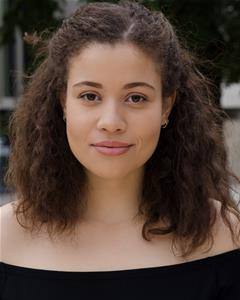 Location:	London, United KingdomHeight:	5'7" (170cm)Weight:	11st. 7lb. (73kg)Playing Age:	18 - 26 yearsAppearance:	Hispanic, Mediterranean, Mixed RaceOther:	EquityEye Colour:	BrownHair Colour:	Light/Mid BrownHair Length:	Mid LengthVoice Character:	NaturalVoice Quality:	WarmCredits:2011, Stage, Jennie Hildebrand, STREET SCENE, ENO at The Young Vic, John Fulljames2016, Stage, Performer/Deviser, R&D, Lyric Hammersmith, Joe Hill-Gibbins2015, Stage, Featured Ensemble, CINDERELLA, Lyric Hammersmith, Ellen McDougall2017, Stage, Featured Soloist with Sophie Ellis-Bextor, LYRIC FEST, Lyric Hammersmith, Sean Holmes2014, Stage, Performer/Deviser, THE BEAUTY PROJECT, The Young Vic, Kirsty Housley2016, Stage, Rosalind, AS YOU (MIGHT) LIKE IT: HOLIDAY HUMOUR, Shook Up Shakespeare, Helen Watkinson2017, Stage, Harriet, SWAPS, Second Sons at The Bunker Theatre2017, Stage, Becky, SMILE, "This Is Happening", Katherine Cowell2010, Stage, Aunt Eller, OKLAHOMA!, The Brit School, Katie Sechiari2010, Stage, Featured Ensemble, PARADE, The Brit School, Matt Elliot2017, Short Film, Samara, DOVES, Charmaine Hawthorne2017, Short Film, Riley Anderson, WEAR MY TATTOO, Roxanne Phillips2017, Short Film, Becky, SMILE, Katherine Cowell2016, Short Film, Christina, GOODBYE LETTER, Latimer Creative Media, Levi Thompson2016, Short Film, Jill, NO BODY, London College of Fashion, Liv Macarte2016, Short Film, Peter Brook Fan, THE ROOF, The Young Vic, Natalie Abrahami2017, Short Film, Lola Vincent, ENCHANTED, Nailah Robinson2016, Short Film, Sandra, NICE GUYS DON'T FINISH LAST, LOQU Films, Santos Awogbemi2014, Site Specific, Gentle Woman, MACBETH, RIFT_, Felix Mortimer2012, Site Specific, Ensemble, BUGSY MALONE, Secret Cinema, Fabien Riggall2011, Site Specific, Performer, YOU ME BUM BUM TRAIN, The Barbican, Kate Bond2011, Radio, Jennie Hildebrand, STREET SCENE, BBC 3 Radio, John Fulljames2017, Radio, ME, STRAY BY ISLEY LYNN, The Minaturists, Andrew Goddard2017, Radio, Tiffany, DYING TO BE DIFFERENT, John Rocha2017, Commercial, Emily Berring, SUBTITLES, LAF Films, Fred Ezekiel2016, Commercial, Girl Trio, PRINGLES (ONLINE), Isobar2018, Music Video, The Friend, KREPT AND KONAN "WRONGS", Burning Reel, Kalvadour Peterson2015, Film, Featured Extra, GUITAR HERO LIVE, Guitar Hero2010, Television, Extra, MADE IN CHELSEA, Monkey KingdomSkills:Accents & Dialects:(* = native)	American-California*, American-Southern States, American-Standard*, Cockney, Kent, London*, Multicultural London English (MLE)*, RPLanguages:(* = Native/Fluent)	English*, FrenchMusic & Dance:(* = highly skilled)	A Cappella*, Ballad*, Ballet, Choral Singing*, Classical Singing, Contemporary Dance, Dance (general)*, Hip Hop Dance, Jazz Dancing*, Jazz Singing, Mezzo-Soprano*, Pop Singing*, R & B Singing, Singer-Songwriter, Singing (general)*, Street Dance, Swing Dance, TapPerformance:	Professional Dancer, Professional Singer, Recording Artist, Singer-Professional, Story Telling, Street Theatre, Theatre In Education, Voice Acting, Voice OverSports:(* = highly skilled)	Bowling, Cycling, Gymnastics, Horse-riding, Ice Skating, Netball, Skipping Rope, Swimming, Swimming (Open Water), YogaVocal Range:	D3 to B5 (belt to F5)Training:The BRIT School - Musical TheatreRose Bruford College - 3 year BA